Проект «Памятные даты военной истории», направленный на формирование чувства уважения к прошлому нашей страны, её героическим страницам.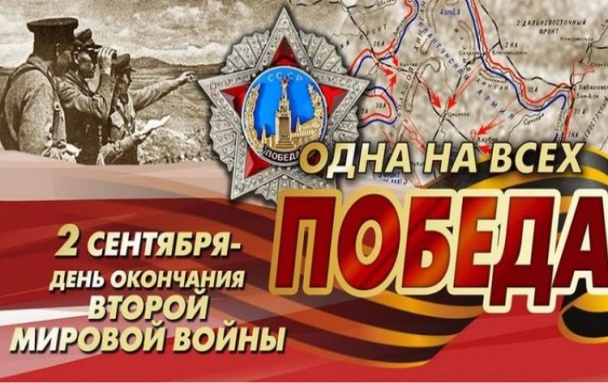 2 сентября 1945 года – Памятная дата военной истории России. В этот день окончилась Вторая мировая война.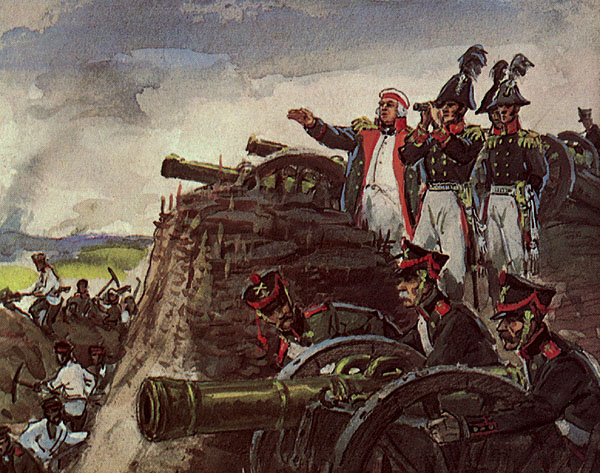 8 сентября 1812 года – День воинской славы России. В этот день русская армия под командованием Михаила Илларионовича Кутузова выстояла в генеральном сражении с французской армией при селе Бородино.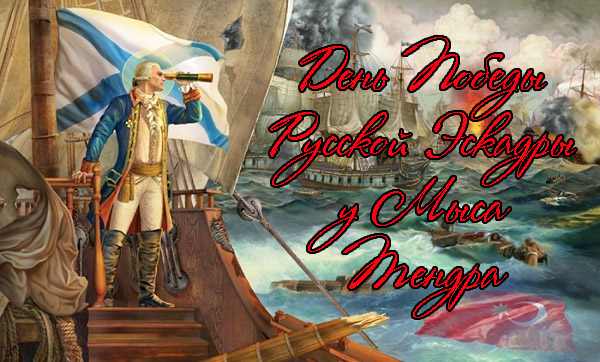 11 сентября 1790 года - День воинской славы России. В этот день русская эскадра под командованием Фёдора Фёдоровича Ушакова одержала победу над турецкой эскадрой у мыса Тендра.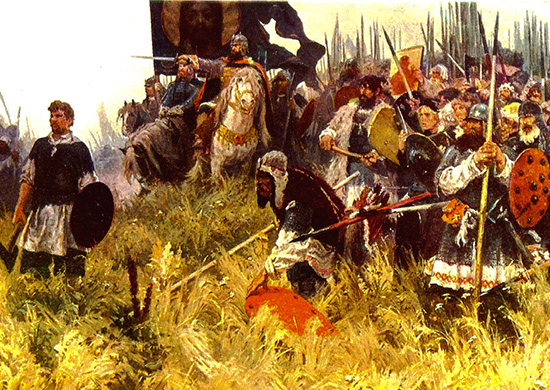 21 сентября 1380 года - День воинской славы России. В этот день русские полки во главе с великим князем Дмитрием Донским одержали победу над ордынскими войсками в Куликовской битве.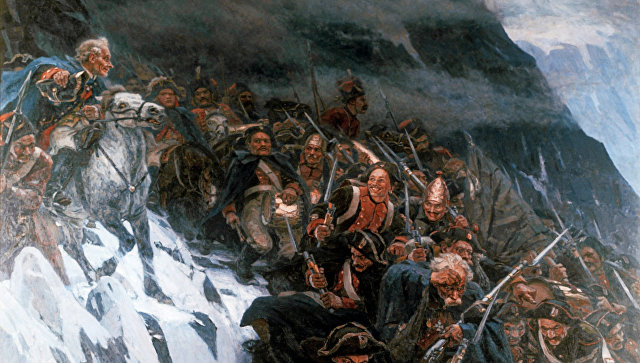 24 сентября 1799 года - Памятная дата военной истории России. В этот день русские войска под командованием  Александра Васильевича Суворова совершили героический переход через перевал  Сен–Готард в Швейцарии.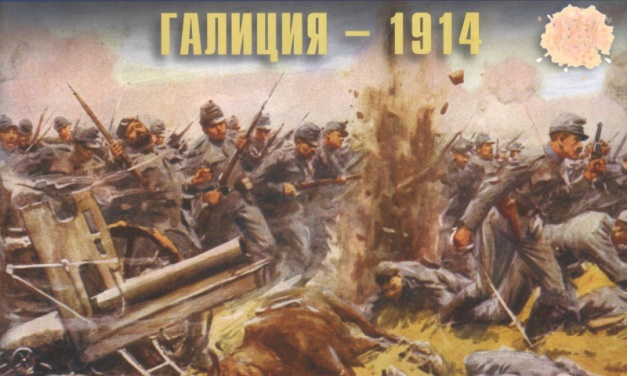 26 сентября 1914 года - Памятная дата военной истории России. В этот день русские войска под командованием Николая Иванова разгромили австро-венгерские войска в Галицийской битве.